IODP・ICDP関連ワークショップ等支援事業【旅費支援】申請書申請日：　  年　　月　　日１．申請者情報２．ワークショップ等の概要３．当該ワークショップ等へ参加することでどんな効果・成果が見込めるか、それによってどのように掘削提案または科学成果の創出に繋がるか、なるべく具体的に記載してください。４．必要となる旅費の見込み※本欄はあくまで審査時の目安とするものです。本欄の記載事項にかかわらず、採択された場合は、JAMSTECの旅費規程に従って計算された交通費・宿泊費及び日当が支給されます。※旅費の支給は原則として本人による立て替え払い後の事後精算となります。〔お問合せ・申請書提出先〕　〒237-0061神奈川県横須賀市夏島町2番地15　海洋研究開発機構　横須賀本部　研究プラットフォーム運用部門　掘削計画支援室　（電子ファイルでお送りください）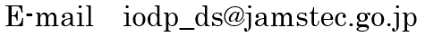 氏名（フリガナ）役職所属所属連絡先住所　〒電話E-mail名称開催日程開催場所主催者関連プログラム※いずれか選択国際深海科学掘削計画（IODP）　／　国際陸上科学掘削計画（ICDP）種別※いずれか選択(A) 掘削提案（プロポーザル）作成のためのワークショップ、研究集会等(B) 研究航海又は陸上掘削プロジェクトの実施後、その科学成果創出を促進するためのワークショップ、研究集会等目的・趣旨参照情報（任意）・参照URL〔　　　　　　　　　　　　　　　　　　　　　　　　　　〕・その他〔　　　　　　　　　　　　　　　　　　　　　　　　　　　〕出発地申請者所属機関　／　申請者自宅　※いずれか選択最寄駅又はバス停の名称〔　　　　　　　　　　　〕目的地旅程　　泊　　日概算金額　　　　　　　　　円